Индивидуальный маршрут    ученикаМарченко  Сергея 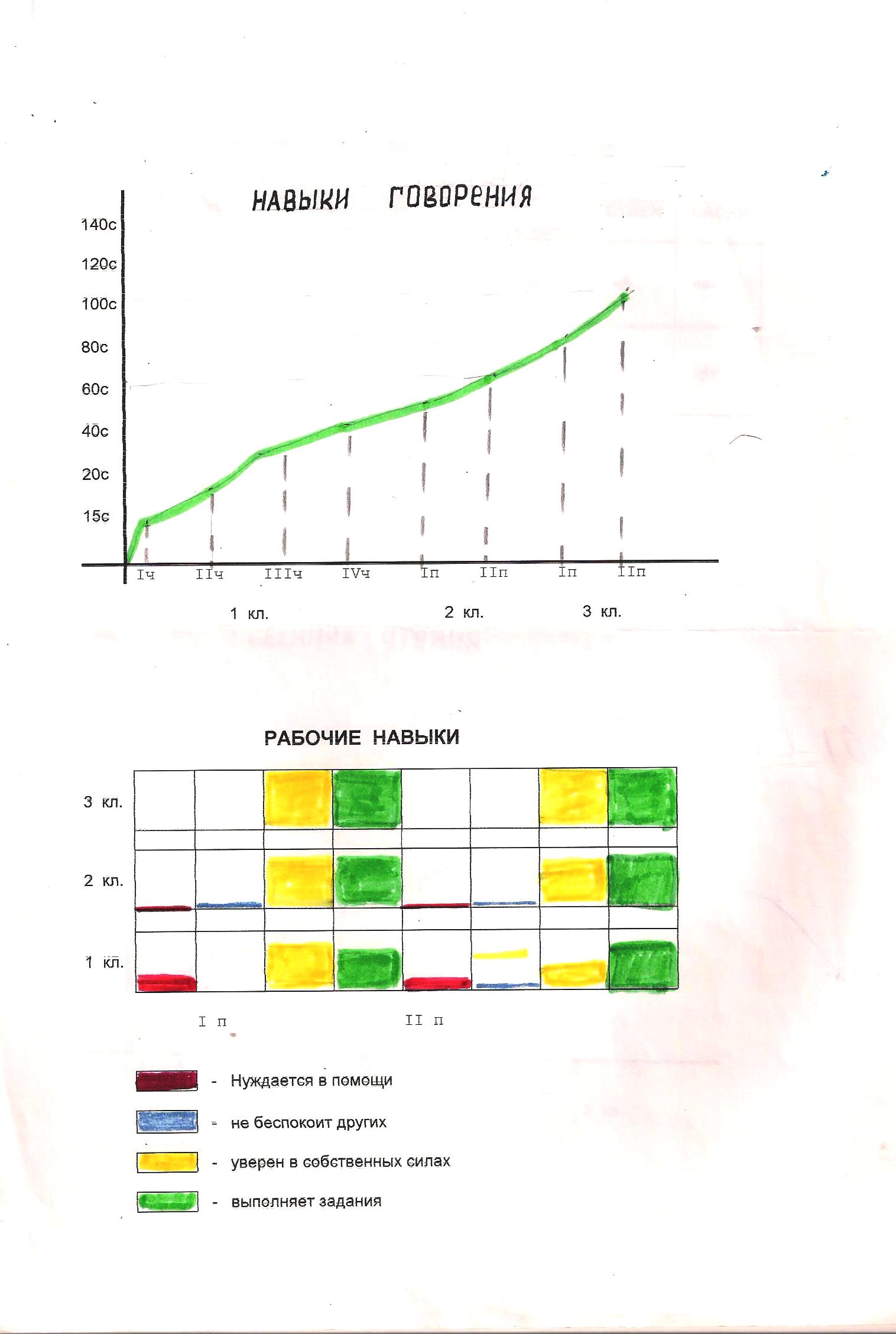 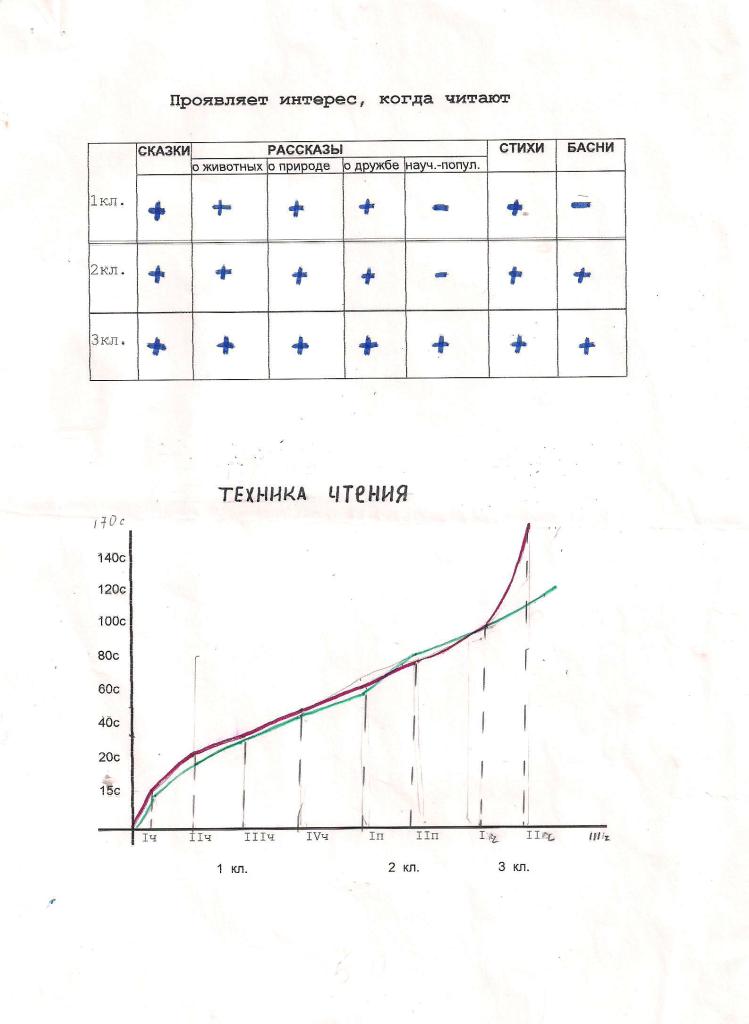 В 3 классе  почти на всех уроках выбирает  повышенный уровень сложности заданий. Посещает субботние занятия с одаренными детьми, посещает  шахматный кружокРЕЗУЛЬТАТЫ: Марченко  Сергея Участие  в школьных   олимпиадах по  литературному чтению и окружающему  миру:Участник  классной экологической  конференции  (2 класс)Участник школьной литературной конференции  (3 класс)Участник  предметных недель по литературному чтению, окружающему миру ( призер)Призер Всероссийской  олимпиады  по окружающему миру,2012г.Призер Всероссийской олимпиады  по литературному чтению. ( 2012) Подготовка к районной экологической  конференции (февраль 2013г) Победитель  районной  экологической конференции ( « Березовый сок и сокодвижение) , февраль 2013г.Литература:Казакова Е.И. Диалог на лестнице успеха. / Казакова Е.И., Тряпицына. А.П. - СПб, 1997.Журнал  Директор  школы  2001гКуприянова Г.В. Образовательная программа как индивидуальный образовательный маршрут. //Индивидуализация в современном образовании: Теория и практика. – Ярославль, 2001Навыки  слушанияНавыки   развития1 классНавыки   развития2, 3 классI. Слушает внимательно1. Слушает внимательно 2.Следует за изложением      3.Проявляет интерес, когда  читает норманиже  нормынормавыше нормынормавыше нормы II. Следует за изложением1.Старается говорить за учителем2.Старается использовать свой словарный запас правильно произносит слова, нет повторенияговорит без  паузговорит ясноговорит с выражениемнорманиже нормынорманорма-выше нормынормавыше нормы III. Рабочие навыки 1.Сосредоточен  на задании2.Выполняет  задание  самостоятельно 3. Не беспокоит других4.Работает уверенно в собственных силах5. Нуждается  в постоянном сотрудничестве норманорманорманормавыше нормывыше нормывыше нормы-